Annex 1COVID-19 St Joseph’s closure arrangements forSafeguarding and Child Protection at St Joseph’s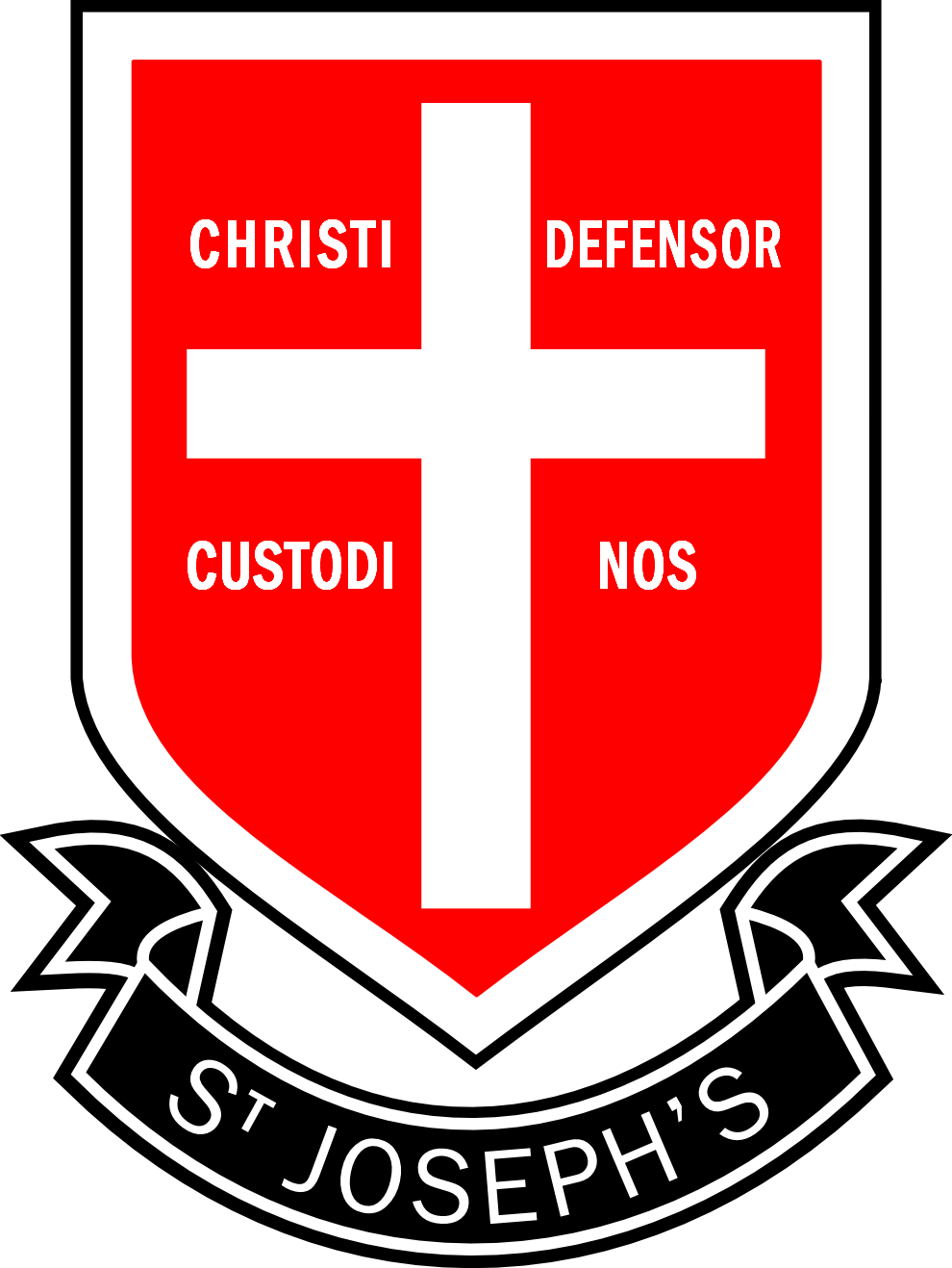 Date: 07.04.2020Date shared with staff: 7.04.2020Draft 06.04.20201. ContextFrom 20th March 2020 parents were asked to keep their children at home, wherever possible, and for St Joseph’s to remain open only for those children of workers critical to the COVID-19 response - who absolutely need to attend. Schools and all childcare providers were asked to provide care for a limited number of children - children who are vulnerable, and children whose parents are critical to the COVID-19 response and cannot be safely cared for at home. This addendum of the St Joseph’s Safeguarding, and Child Protection policy contains details of our individual safeguarding arrangements in the following areas:Context ......................................................................................................................2Key People………………………………………………………………………………….2Vulnerable children ...................................................................................................3Attendance monitoring ..............................................................................................3Designated Safeguarding Lead .................................................................................4Reporting a concern ..................................................................................................4Safeguarding Training and induction .........................................................................4 Safer recruitment/volunteers and movement of staff .................................................5Online safety in St Joseph’s and colleges .................................................................6Children and online safety away from St Joseph’s and college ………………………7Supporting children not in St Joseph’s ......................................................................7Supporting children in St Joseph’s ............................................................................7Peer on Peer Abuse ..................................................................................................7Support from the Multi-Academy Trust ..................................................................... 8Key contactsVulnerable childrenVulnerable children include those who have a social worker and those children and young people up to the age of 25 with education, health and care (EHC) plans. Those who have a social worker include children who have a Child Protection Plan and those who are looked after by the Local Authority. A child may also be deemed to be vulnerable if they have been assessed as being in need or otherwise meet the definition in section 17 of the Children Act 1989. Those with an EHC plan will be risk-assessed in consultation with the Local Authority and parents, to decide whether they need to continue to be offered a St Joseph’s place in order to meet their needs, or whether they can safely have their needs met at home. This could include, if necessary, carers, therapists or clinicians visiting the home to provide any essential services. Many children and young people with EHC plans can safely remain at home. Eligibility for free school meals in and of itself should not be the determining factor in assessing vulnerability. Senior leaders, especially the Designated Safeguarding Lead (and deputy) know who our most vulnerable children are. They have the flexibility to offer a place to those on the edge of receiving children’s social care support.St Joseph’s will continue to work with and support children’s social workers to help protect vulnerable children. This includes working with and supporting children’s social workers and the local authority virtual head (VSH) for looked-after and previously looked-after children. There is an expectation that vulnerable children who have a social worker will attend an education setting, so long as they do not have underlying health conditions that put them at risk. In circumstances where a parent does not want to bring their child to an education setting, and their child is considered vulnerable, the social worker and St Joseph’s  will explore the reasons for this directly with the parent.Where parents are concerned about the risk of the child contracting COVID19, St Joseph’s or the social worker will talk through these anxieties with the parent/carer following the advice set out by Public Health England.St Joseph’s will encourage our vulnerable children and young people to attend a school, including remotely if needed.Attendance monitoringLocal authorities and education settings do not need to complete their usual day-today attendance processes to follow up on non-attendance. St Joseph’s  and social workers will agree with parents/carers whether children in need should be attending St Joseph’s – St Joseph’s  will then follow up on any pupil that they were expecting to attend, who does not. St Joseph’s will also follow up with any parent or carer who has arranged care for their child(ren) and the child(ren) subsequently do not attend.What will this look like in St Joseph’s? To support the above, St Joseph’s will, when communicating with parents/carers and carers, confirm emergency contact numbers are correct and ask for any additional emergency contact numbers where they are available. In all circumstances where a vulnerable child does not take up their place at St Joseph’s, or discontinues, St Joseph’s will notify their social worker.Designated Safeguarding Lead St Joseph’s has a Designated Safeguarding Lead (DSL) and a Deputy DSL.The Designated Safeguarding Lead is: Sophie ChestonThe Deputy Designated Safeguarding Lead is: Miss Vicki BuchananThe optimal scenario is to have a trained DSL (or deputy) available on site. Where this is not the case a trained DSL (or deputy) will be available to be contacted via phone or online video - for example when working from home.Where a trained DSL (or deputy) is not on site, in addition to the above, a senior leader will assume responsibility for co-ordinating safeguarding on site. This might include updating and managing access to child protection online management system, CPOMS and liaising with the offsite DSL (or deputy) and as required liaising with children’s social workers where they require access to children in need and/or to carry out statutory assessments at the St Joseph’s or college. It is important that all St Joseph’s staff and volunteers have access to a trained DSL (or deputy). On each day staff on site will be made aware of that person is and how to speak to them. The DSL will continue to engage with social workers, and attend all multi-agency meetings, which can be done remotely.Reporting a concernWhere staff have a concern about a child, they should continue to follow the process outlined in the St Joseph’s Safeguarding Policy, they should email the Designated Safeguarding Lead, Head Teacher and the Trust Safeguarding Manager. This will ensure that the concern is received. Staff are reminded of the need to report any concern immediately and without delay. Where staff are concerned about an adult working with children in the St Joseph’s, they should report the concern to the Head Teacher. If there is a requirement to make a notification to the Head Teacher whilst away from St Joseph’s, this should be done verbally and followed up with an email to the Head Teacher. Concerns around the Head Teacher should be directed to the Chair of Governors: The Multi-Academy Trust will continue to offer support in the process of managing allegations.Safeguarding Training and inductionDSL training is very unlikely to take place whilst there remains a threat of the COVID 19 virus. For the period COVID-19 measures are in place, a DSL (or deputy) who has been trained will continue to be classed as a trained DSL (or deputy) even if they miss their refresher training. All existing St Joseph’s staff have had safeguarding training and have read part 1 of Keeping Children Safe in Education (2019). The DSL should communicate with staff any new local arrangements, so they know what to do if they are worried about a child. Where new staff are recruited, or new volunteers enter St Joseph’s, they will continue to be provided with a safeguarding induction. If staff are deployed from another education or children’s workforce setting to  St Joseph’s, we will take into account the DfE supplementary guidance on safeguarding children during the COVID-19 pandemic and will accept portability as long as the current employer confirms in writing that:- https://www.gov.uk/government/publications/covid-19-safeguarding-in-schools-colleges-and-other-providers/coronavirus-covid-19-safeguarding-in-schools-colleges-and-other-providers• The individual has been subject to an enhanced DBS and children’s barred list check• There are no known concerns about the individual’s suitability to work with children• There is no ongoing disciplinary investigation relating to that individualFor movement within the Trust, St Joseph’s should seek assurance from the St Thomas Catholic Academy Trust (STCAT) Strategic Lead Officer (and each Head Teacher should seek assurance from each Headteacher) that the member of staff has received appropriate safeguarding training. Upon arrival, they will be given a copy of the receiving setting’s safeguarding policy, confirmation of local processes and confirmation of DSL arrangements.WE HAVE A SAFEGUARDING POLICY NOT CHILD PROTECTIONSafer recruitment/volunteers and movement of staffIt remains essential that people who are unsuitable are not allowed to enter the children’s workforce or gain access to children. When recruiting new staff, St Joseph’s  will continue to follow the relevant safer recruitment processes for their setting, including, as appropriate, relevant sections in part 3 of Keeping Children Safe in Education (2019) (KCSIE).In response to COVID-19, the Disclosure and Barring Service (DBS) has made changes to its guidance on standard and enhanced DBS ID checking to minimise the need for face-to-face contact. Where St Joseph’s are utilising volunteers, we will continue to follow the checking and risk assessment process as set out in paragraphs 167 to 172 of KCSIE. Under no circumstances will a volunteer who has not been checked be left unsupervised or allowed to work in regulated activity. St Joseph’s will continue to follow the legal duty to refer to the DBS anyone who has harmed or poses a risk of harm to a child or vulnerable adult. Full details can be found at paragraph 163 of KCSIE.St Joseph’s will continue to consider and make referrals to the Teaching Regulation Agency (TRA) as per paragraph 166 of KCSIE and the TRA’s ‘Teacher misconduct advice for making a referral. During the COVID-19 period all referrals should be made by emailingMisconduct.Teacher@education.gov.ukWhilst acknowledging the challenge of the current National emergency, it is essential from a safeguarding perspective that any St Joseph’s is aware, on any given day, which staff/volunteers will be in the St Joseph’s or college, and that appropriate checks have been carried out, especially for anyone engaging in regulated activity. As such, St Joseph’s  will continue to keep the single central record (SCR) up to date as outlined in paragraphs 148 to 156 in KCSIE.Online safety in St Joseph’sSt Joseph’s will continue to provide a safe environment, including online. This includes the use of an online filtering system. Where students are using computers in St Joseph’s, appropriate supervision will be in place.Children and online safety away from St Joseph’s It is important that all staff who interact with children, including online, continue to look out for signs a child may be at risk. Any such concerns should be dealt with as per the Safeguarding Policy and where appropriate referrals should still be made to children’s social care and as required, the police. Online teaching should follow the same principles as set out in the School’s handbook and safeguarding policy.St Joseph’s will ensure any use of online learning tools and systems is in line with privacy and data protection/GDPR requirements. Below are some things to consider when delivering virtual lessons, especially whereWebcams are involved:• No 1:1s, groups only• Staff and children must wear suitable clothing, as should anyone else in the household.• Any computers used should be in appropriate areas, for example, not in bedrooms; and the background should be blurred or obscure as fare as possible.• The live class should be recorded so that if any issues were to arise, the video can be reviewed.• Live classes should be kept to a reasonable length of time, or the streaming may prevent the family ‘getting on’ with their day.• Language must be professional and appropriate, including any family members in the background.• Staff must only use platforms provided by the school to communicate with pupils• Staff should record, the length, time, date and attendance of any sessions held.Supporting children not in St Joseph’sSt Joseph’s is committed to ensuring the safety and wellbeing of all its Children and Young people. Where the DSL has identified a child to be on the edge of social care support, or who would normally receive pastoral-type support in St Joseph’s, they should ensure that a robust communication plan is in place for that child or young person. Details of this plan must be recorded on CPOMS, as should a record of contact have made.The communication plans can include; remote contact, phone contact, door-step visits. Other individualised contact methods should be considered and recorded. St Joseph’s and its DSL will work closely with all stakeholders to maximise the effectiveness of any communication plan.This plan must be reviewed regularly (at least once a fortnight) and where concerns arise, the DSL will consider any referrals as appropriate. The St Joseph’s will share safeguarding messages on its website and social media pages. St Joseph’s recognises that the school is a protective factor for children and young people, and the current circumstances, can affect the mental health of pupils and their parents/carers. Teachers at St Joseph’s need to be aware of this in setting expectations of pupils’ work where they are at home.St Joseph’s will ensure that where we care for children of critical workers and vulnerable children on site, we ensure appropriate support is in place for them. This will be bespoke to each child and recorded on CPOMS.Supporting children in St Joseph’sSt Joseph’s is committed to ensuring the safety and wellbeing of all its students. St Joseph’s will continue to be a safe space for all children to attend and flourish. The Head Teacher will ensure that appropriate staff are on site and staff to pupil ratio numbers are appropriate, to maximise safety.St Joseph’s  will refer to the Government guidance for education and childcare settings on how to implement social distancing and continue to follow the advice from Public Health England on hand washing and other measures to limit the risk of spread of COVID19.St Joseph’s will ensure that where we care for children of critical workers and vulnerable children on site, we ensure appropriate support is in place for them. Where St Joseph’s has concerns about the impact of staff absence – such as our Designated Safeguarding Lead or first aiders – will discuss them immediately with the trust.Peer on Peer AbuseSt Joseph’s recognises that during the closure a revised process may be required for managing any report of such abuse and supporting victims.Where a St Joseph’s receives a report of peer on peer abuse, they will follow the principles as set out in part 5 of KCSIE and of those outlined in the Safeguarding policy. Protection Policy.The St Joseph’s will listen and work with the young person, parents/carers and any multiagency partner required to ensure the safety and security of that young person.Concerns and actions must be recorded on CPOMS by the DSL or deputy DSL   and appropriate referrals made.Support from the Multi-Academy TrustThe Multi-Academy Trust (STCAT) Central Safeguarding Team will provide support and guidance as appropriate to enable the DSL to carry out their role effectively. This includes, remotely accessing Child Protection files for the purpose of quality assurance, support, guidance and direction. The STCAT will also provide regular group and individual supervision sessions. This may take the form of an online meeting.Role  Named personContact emailDesignated Safeguard LeadSophie Chestons.cheston@st-josephs.slough.sch.uk Deputy SGL Miss Vicki BuchananV.Buchanan@st-josephs.slough.sch.uk Head TeacherMr Ciran Stapletonc.stapleton@st-josephs.slough.sch.uk Trust Safeguarding Lead Mrs E. Duffye.duffy@st-josephs.slough.sch.uk Chair of local Academy CommitteeMr Roman KulczykowskiR.Kulczykowski@st-josephs.slough.sch.uk Safeguarding lead of local Academy CommitteeMr Jim Hayesj.hayes@st-st-josephs.slough.sch.uk 